HondurasHondurasHondurasJune 2027June 2027June 2027June 2027SundayMondayTuesdayWednesdayThursdayFridaySaturday123456789101112Pupil’s Day131415161718192021222324252627282930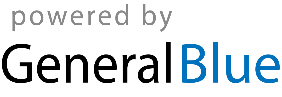 